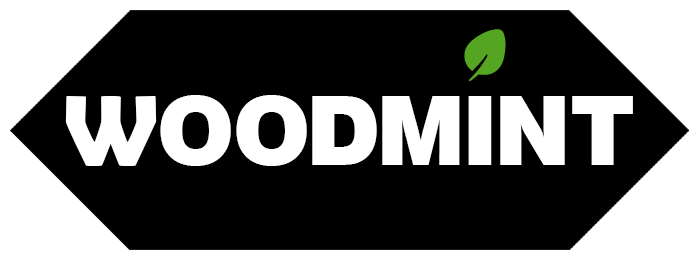 VRATKOVÝ FORMULÁŘJméno zákazníka: ____________________________________

Číslo objednávky: _____________________________________
Email: ___________________________________Telefonní číslo: _______________________________________



Stručný popis vrácení/reklamace:

Číslo bankovního účtu: ____________________________________

❖ Pokud máte zájem o výměnu zboží, prosíme o vyplnění čísla účtu ve formuláři a vytvoření nové objednávky na našem webu. 
❖ Zásilky odesílejte do 30 dnů od převzetí V.............................. dne................. ............................................ Podpis kupujícího